Seminární práce k předmětu Mediální gramotnost a mediální výchovaPropaganda v komunistickém ČeskoslovenskuUvedení tématuAniž bychom si to uvědomovali, setkáváme se s propagandou i v dnešní době. Informace různého původu nás obklopují na každém kroku a je pro nás velmi těžké vydělit ty, které jsou nám „servírovány“ s cílem nás ovlivnit. Ovlivněním našeho úsudku může ona osoba/skupina, jež má na tom evidentní zájem, ovlivnit také naše chování. Bylo by tedy velmi záhodno žáky na tuto skutečnost upozornit a nepřímo je přimět k vyšší míře ostražitosti a skeptičnosti vůči získávaným informacím. Žáci by si měli uvědomit, že i když jim ukážeme fungování propagandy na příkladu té komunistické v Československu, propaganda nezanikla s pádem režimu, ale existuje nadále (a to v některých částech světa dokonce silně). Cíl aktivityCílem je seznámit žáky se socialistickou propagandou v Československu, se kterou se sami neměli možnost seznámit, avšak jejich rodiče/prarodiče s ní byli konfrontováni dennodenně. Dále chceme přimět žáky k přemýšlení a uvědomění si, jakým způsobem propaganda ovlivňovala obyvatelstvo, jakých forem nabývala atd. Náplní aktivity bude především praktická ukázka propagandy a hlavním výstupem by pak proto měla být schopnost žáka jmenovat konkrétní příklady propagandy. Zařazením této interaktivní hodiny docílíme lepšího provázání znalostí a především přiblížení problematiky, kterou děti znají již pouze zprostředkovaně. Cílová skupinaNaší cílovou skupinou budou studenti vyšších ročníků gymnázia, kteří se ve výuce Dějepisu pohybují v látce 2. poloviny 20. století. Studenti by měli disponovat základními znalostmi o vývoji v Československu po druhé světové válce a ideologií komunismu (přinejlepším z hodin Filozofie).Doporučený očekávaný výstup, který metodika podporuje – z DOV G Mediální výchova na gymnáziíchPředevším z tematického okruhu Role médií v moderních dějinách, jež se zaměřuje na schopnost žáků hodnotit roli médií ve společnosti a jejich úlohu v dějinách.Žák rozpozná rysy propagandy v médiích a uvede konkrétní příklady dobové propagandy.Dále také z tematického okruhu Mediální produkty a jejich významy, který se soustředí na kritický přístup k mediálním obsahům. Žák si osvojí schopnost kriticky vyhodnotit argumentaci nabízenou médii. Žák rozpozná výrazové prostředky snažící se vyvolat emoce či ovlivnit jeho postoje a chování, identifikuje základní argumentační a manipulační postupy.Tematický okruh RVP, do něhož výstup metodiky spadá – z RVP GJelikož je Mediální výchova průřezovým tématem a není jí věnovaná samostatná hodina, jsme nuceni naši metodiku zařadit do hodin Dějepisu.Dějepis spadá pod vzdělávací oblast nazvanou Člověk a společnost. V rámci hodin Dějepisu zařadíme metodiku do Moderní doby II – Soudobé dějiny. Konkrétně při výuce zaměřené na vývoj v Československu po roce 1945. Teoretické zázemí pro učitele, literaturaPropaganda by se dala definovat různými způsoby. Jedna z možných definic propagandy zní takto: Jde o formování představ za účelem dosažení takové reakce, která je v souladu s potřebami propagandátora. Slovo propaganda vzniklo již za doby Klementa VIII., který zřídil funkci propagandy v roce 1599! Je zásadní si uvědomit, jaké základní postupy uplatňovala i nadále uplatňuje propaganda. Mezi základní postupy se řadí 4 významné body – jednoduchost, oslovení emocí, oslovení představivosti a opakování. Uplatňování jednoduchosti je založeno na faktu, že zprostředkovávaná informace musí být porozuměna celou masou. Rozhodně informace nebyly zamířené na „inteligenci“. Sdělované informace musí v člověku vzbudit nějaký pocit. Díky tomu si ji jednodušeji vybaví. Nejdůležitější a netypičtější pro komunistickou propagandu byl zřejmě poslední bod – opakování. Jakmile lidé poslouchali jednu a tutéž věc léta, nakonec si ji přisvojili a ztotožnili se s ní. Výborným zdrojem se zajímavými informacemi je webová stránka www.totalita.cz. Literatura, kde je možné získat další informace: BEDNAŘÍK, Petr – JIRÁK, Jan – KÖPPLOVÁ, Barbara: Dějiny českých médií. Od počátku do současnosti. Praha: Grada 2011FIDELIUS, Petr: Řeč komunistické moci. Praha: Triáda, 1998.FUCHS, Alfred:  Propaganda v demokracii a v diktaturách.  Praha: František Borový, 193KONČELÍK, Jakub – ORSÁG, Petr – VEČEŘA, Pavel: Dějiny českých médií 20. století. Praha: Portál, 2010KÖPPLOVÁ, Barbara a kol.: Dějiny českých médií v datech. Praha: Karolinum 2003KOUROVÁ, Pavlína: Žádáme trest smrti!: propagandistická kampaň provázející proces s Miladou Horákovou a spol. Praha: Ústav pro studium totalitních režimů, 2008.Časový rozsahMělo by se jednat o necelou jednu vyučovací hodinu (45 minut).PomůckyK realizaci aktivity bude nutné použít projektor, který nám promítne data z počítače. Lekce („otevírák“, tělo, procvičení)Lekce bude probíhat interaktivní formou, neboť jejím zaměřením opravdu není seznámit žáky s teoretickými znalostmi o komunistické propagandě v Československu, ale právě s praktickými ukázkami a jejich rozborem. (Učitel by pochopitelně měl disponovat teoretickou znalostí problematiky, aby byl schopen adekvátně hodnotit a případně korigovat odpovědi a řešení úloh žáky.) Poté, co budou žáci konfrontováni s multimediálním obsahem, učitel je svými otázkami donutí kriticky a analyticky přemýšlet o významu slov, symbolů, obrázků, kontextu…Nebudeme se konkrétně zabývat jazykem režimu ani socialistickou literaturou. Obě tato témata necháme na učitelích Českého jazyka, neboť spadají spíše do jejich agendy. Zaměříme se na propagandu v obrazové formě – tedy především na plakáty, kult osobnosti i na ovlivňování dětí a mládeže. Samotná lekce: Hodinu zahájíme puštěním videa (http://www.youtube.com/watch?v=5ckAocEhJ8Y). Video necháme běžet až do jedné minuty a 45 sekund, kdy se plakáty začínají opakovat. Dětem dáme chvilku na zapsání a video pustíme ještě jednou. Během videa budou mít žáci za úkol zapsat si body, které je napadnou k vyobrazeným plakátům. Úkol zní: „Zapište si, co z vyobrazeného bylo prostředkem propagandy v komunistickém Československu“. Po zhlédnutí videa rozdělíme žáky na menší skupinky (přibližně po 5ti žácích), ve kterých budou mít žáci možnost sdělit si navzájem své dojmy a podělit se o zapsané poznámky. Na tuto část aktivity necháme žákům pětiminutový prostor. Poté je vyzveme, aby se podělili o poznatky svého týmu. Budeme se snažit, aby každý z týmů dostal dostatečný prostor vyjádřit se. Učitel bude nápady žáků zapisovat na tabuli (ve stylu „brainstormingové“ aktivity). V momentě, kdy nápady žákům dojdou, přejde se ke komentování výsledků učitelem, kde se vyhodnotí jejich „správnost“ a zdůrazní se zásadní body. Možné odpovědi k videu: První plakát zobrazuje Lenina, tedy se týká kultu osobnosti. Navíc se na něm objevuje komunistická symbolika (sovětská rudá vlajka, srp a kladivo). Lenin ukazuje „kupředu“, což naznačuje důraz kladený na obrovský pokrok a budování! Datum 1917 odkazuje na Velkou říjnovou socialistickou revoluci a druhé datum 1957 na desetiletí trvající odkaz zmíněné události.Druhý plakát vyobrazující dva vojáky předávající si zbraň. Doplněno nápisem: Vojenská služba – nejvyšší ctí našeho občana. Plakáty podobné tomuto (zobrazující například vojáka s dítětem v náruči) byly předmětem politické výchovy obyvatelstva. Mimoto se připomínal i den sovětské armády. Třetí plakát hlásá „S komunisty do lepších časů“, čímž naznačují zářnou budoucnost naší komunistické vlasti. Opět akcentuje budovatelskou náladu a vlastenectví (muž nese českou vlajku). Muž je také v postoji, jež indikuje pohyb – tedy činnost, evidentně směřující k budování. Podpořen je masou lidí v pozadí. Důležitá je opět komunistická symbolika – tentokrát rudá hvězda. Čtvrtý plakát policisty podávajícího si ruku s vesničanem a spolupracující na velmi důležitém úkolu – zabezpečení území před čímkoliv americkým (a imperialistickým). Plakát hlásá „Naší vesnicí americký agent neprojde.“ Společně se státní bezpečností chraňte svoje JZD před západními imperialisty. Plakát upozorňuje na vnějšího nepřítele.Pátý plakát upozorňuje na padesátileté výročí Rudého práva, ústředního tiskového orgánu Komunistické strany Československa. Muž je zobrazen opět v budovatelském postoji a za ním můžeme vidět masu jako v plakátu třetím. Jak je uvedeno na plakátu, Rudé právo se začalo vydávat již roku 1920 a rok 1970 je rokem, kdy byl plakát k propagandě použit.Šestý plakát upozorňuje na roli ženy – budovatelky – a důležitost svátku Mezinárodního dne žen (MDŽ) oslavovaného 8. března. Žena zaujímala nové postavení ženy v komunistickém Československu – žena se stává budovatelkou v průmyslu, brání svou vlast a mír v armádě a podepisuje mírové rezoluce.Obecná poznámka k plakátům: Plakáty tvořily velmi účinný nástroj propagandy a vyznačovaly se charakteristikami jako výraznost, barevnost a jasnost! Shrnutí, evaluaceVýstupem lekce by měla být schopnost žáka živě si představit propagandistické nástroje z období komunistické vlády v ČSR. Doporučila bych učitelům, aby zadali žákům velmi užitečný, avšak zároveň jednoduchý úkol: Žáci mají za úkol si pohovořit se svými rodiči/prarodiči na téma propagandy za komunistické vlády a o zjištěné informace se podělit na začátku příští hodiny. Příloha V příloze přikládám další plakáty, které můžeme využít pro účely alternativního domácího cvičení, kdy budou mít žáci (již obeznámeni s obvyklými charakteristikami komunistických ideologických plakátů) možnost provést jejich analýzu samostatně doma a spolu s jejich poznámkami je odevzdají další hodinu. Učitel tak zjistí, zda žáci dobře pochopili smysl komunistických plakátů a náměty tam objevované. Aby žáci měli dostatečnou motivaci k vytvoření tohoto úkolu, bude za něj možnost dostat plus, které by mohlo posloužit na konci pololetí k přiklonění se k lepší známce, pokud se bude žák nacházet na pomezí. 
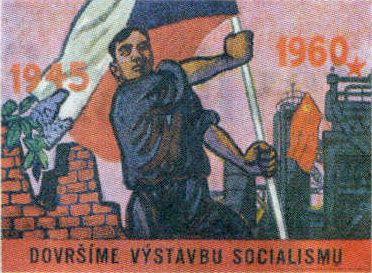 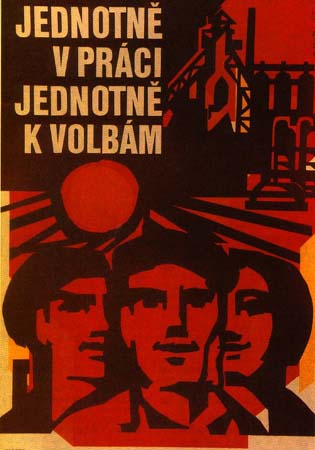 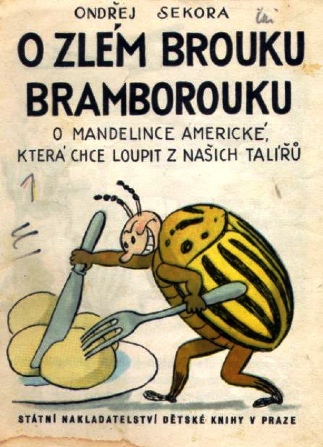 